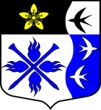 ЛЕНИНГРАДСКАЯ ОБЛАСТЬЛУЖСКИЙ МУНИЦИПАЛЬНЫЙ РАЙОНСОВЕТ ДЕПУТАТОВ ТОРКОВИЧСКОГО СЕЛЬСКОГО ПОСЕЛЕНИЯЧетвертого созываР Е Ш Е Н И Е20 января 2021г.     № 77Об утверждении отчета главыадминистрации  МО Торковичское сельское поселения по итогам  социально-экономического развитияТорковичского сельского поселения В 2020 году и задачах на 2021 год.  В соответствии с Федеральным законом № 131-ФЗ от 06.2003 г. «Об общих принципах организации местного самоуправления в Российской Федерации» и Уставом муниципального образования Торковичское сельское поселение Лужского муниципального района Ленинградской области, совет депутатов Торковичского сельского поселенияРЕШИЛ:Утвердить отчет о результатах деятельности главы администрации, деятельности администрации муниципального образования Торковичское сельское поселение за 2020 год согласно приложению.Признать удовлетворительной деятельность главы администрации и деятельность администрации муниципального образования Торкоичское сельское поселение в 2020 году.Настоящее решение подлежит обнародованию, размещению на официальном сайте Торковичского сельского поселения.Решение вступает в силу после подписания.Глава Торковичского сельскогопоселения, исполняющий полномочия председателя совета депутатов                                                     Н.А.Грауль УтвержденРешением совета депутатовМО Торковичское сельское поселениеОт 20 января 2021 года № 77Отчет главы администрации Торковичского сельского поселения по итогам  социально-экономического развитияТорковичского сельского поселения в 2020 году и задачах на 2021 год.        В состав Торковичского сельского поселения входит 4 населенных пункта: это п.Торковичи, являющийся административным центром, с численностью 1109 человек, дер.Петрушина Гора с численностью 11 человек, дер.Песочный Мох с численностью 21 человек и дер.Овиновичи, где зарегистрирован 1 человек. Общая численность поселения на 01.01.2021г. составляет 1142 человек. С каждым годом  наблюдается снижение численности в поселении: так на 01.01.2019 – 1156 чел., на 01.01.2020г. -1147,  на 01.01.2021г. 1142 чел. Причиной постоянного снижения численности являются низкие показатели естественного прироста и миграционного притока населения.  В 2020 году родилось 1 человек, умерло 29 человека. Прибыло 32, убыло 9. Молодежь уезжает на учебу в   Санкт-Петербург, и там же остается жить и работать. Население поселка - это 35% люди пенсионного возраста.          Площадь Торковичского сельского поселения составляет 11 690 га.  П.Торковичи занимает территорию в 336,38 га, д.Петрушина Гора - 32,9 га , д. Овиновичи -11,59 га, д. Песочный Мох - 39,28 га. В поселении находятся 1052 жилых дома, из них 743 дома в п.Торковичи, 183 дома в д.Петрушина Гора,  78 домов в д. Песочный Мох ,48 домов в д. Овиновичи.                                      Труд и занятость населения	        Численность трудоспособного населения Торковичского сельского поселения составляет 618 человек,  из которых 162 человека работают в поселке, остальные   ездят на работу, в основном, в г. Санкт- Петербург и  в п.Вырицу. Детей до 18 лет – 128. Пенсионеры 396 человек.  На учете в центре занятости населения  на 01.01.2020г. состоял 1 человек, на 01.01.2021г. –  17 человек.         Экономику поселения в настоящее время представляет предприятие - комбинат «Балтийский» Росрезерва, который в настоящее время является самым большим на территории нашего поселения.  Численный состав работников на предприятии - 74 человек. Предприятие занимается  хранением продуктов. С октября 2016 года деятельность предприятия остановлена на период проведения работ по капитальному ремонту холодильного комплекса. В настоящее время работы по капитальному ремонту продолжаются. Предприятие оказывает помощь администрации в тушении пожаров,  выделяя пожарную машину.        На территории поселения работает частное предприятие ИП Иванов Алексей Борисович. Предприятие занимается заготовкой  и переработкой древесины. Постоянно оказывает помощь администрации - выделяет автотехнику для ремонта грунтовых дорог, очистке дорог от снега и посыпке противогололедной смесью в зимний период, кроме того оказывается помощь  пиломатериалами для ремонта мостиков и колодцев, спилу сухих деревьев  и др.   Численность предприятия – 12 человек.           Работает участок Районной управляющей компании,  занимающейся обслуживанием 13 муниципальных домов в п. Торковичи. Численность работников участка  - 8 человек.            Ведет свою работу участок производственного управления Лужского района ГУП «Леноблводоканал», который  поддерживает в исправном состоянии линии водопровода, артезианскую скважину и очистные сооружения. Общая численность работников участка составляет – 7 человек.             В поселке работает газовая блок-модульная котельная   мощностью 5 МВт, которая обеспечивает теплом многоквартирные дома, детский сад, школу, ФАП, административные здания и многие частные дома п. Торковичи.  Котельная работает в автоматическом режиме.           На территории Торковичского поселения имеется  8 торговых объектов: это -  магазин  РАЙПО, павильон ООО «Лугахлебсервис» и 6 магазинов,  принадлежащих предпринимателям, в том числе и в д. Петрушина Гора.    Торговых точек в деревнях Овиновичи и Песочный Мох нет.   В сфере торговли работает 22 человека.               В п.Торковичи работает почтовое отделение.  Численность работников почты – 7 человек.            На территории поселка имеется филиал Сбербанка, в котором работает 1 специалист.           В школе и детском саду п.Торковичи работают 15 человек.          В 2020 году в нашем поселении работал Губернаторский молодежный отряд. Администрацией был заключен договор с Центром занятости населения, предметом которого стало трудоустройство несовершеннолетних граждан в возрасте от 14 до 18 лет на общественные работы. Согласно этого договора,  было трудоустроено 6 человек.           Основной проблемой в поселке  остается  нехватка рабочих мест. Но эту проблему удастся решить только с началом строительства в нашем поселении предприятия.  Транспорт, связь, дорожное хозяйство.     Общая протяженность дорог Торковичского сельского поселения составляет  28,8 км, из этого количества  6,6 км в асфальтовом покрытии, а остальные дороги покрыты щебнем, ПГС и грунтовые. В 2020 году  администрация участвовала  в государственной программе Ленинградской области «Развитие автомобильных дорог Ленинградской области», в рамках которой получены субсидии за счет средств дорожного комитета на  ремонт дорог в сумме 1 843,4  тыс.руб., наше софинансирование составило  - 280,9 тыс.руб. На эти средства были отремонтированы дороги с щебеночным покрытием  по улицам: Садовая, Цветочная, Лиственная, Песочная, ул.Мира и  переулок Тихий.       Кроме того, в рамках 03-областного закона  отремонтированы участки дорог  с покрытием щебнем по ул. 1-Гражданская, 2-я Гражданская, проезд от пер.Торгового до ул. 2-я Гражданская   на общую сумму 1369,8 тыс.руб., в том числе средства областного бюджета в сумме 1068,4 тыс.руб., средства местного бюджета  301,4 тыс.руб.        В рамках 147-областного закона из областного бюджета получены денежные средства в сумме 119,4 тыс.руб., которые были направлены на ремонт участков дорог по ул. Моховая и ул.Песочная в деревне Песочный Мох.  Местное софинансирование составило  6,3 тыс.руб.     На денежные средства в сумме 200,0 тыс.руб, выделенные депутатом ЗАКС Густовым Вадимом Анатольевичем во дворе домов 20 и 20а по ул. Торговая устроены тротуарные дорожки. Местное софинансирование работ составило 10,5 тыс.руб.      В течение года денежные средства направлялись на приобретение щебеночно-гравийной смеси, ПГС, противогололедной смеси для  содержания дорог в зимний период, подготовку и проверку смет на ремонт дорог, на оплату работ по покосу травы на обочинах.          В 2021 году  администрация планирует продолжить работу по ремонту  дорог поселка и деревень. В настоящее время  разрабатываются сметы  на ремонт дорог по улицам Дудоровская и 2-я Железнодорожная, по переулкам: Береговому и  Ореховому.       Администрацией подготовлен пакет документов  на ремонт социально значимых дорог в п.Торковичи  по ул. 2-я Гражданская и ул. Ани Семеновой и направлена заявка в дорожный комитет Ленинградской области на участие в конкурсном отборе на получение субсидии.        По прежнему остро стоит вопрос об отсутствии дороги между п.Торковичи и д.Песочный Мох.   Из Торковичей до д.Песочный Мох можно добраться только по железной дороге.      Пассажирские перевозки из п.Торковичи до г.Луги осуществляются автобусами ООО «Имидж».      Телефонная связь осуществляется с помощью цифровой станции контейнерного типа.  Бюджет      В бюджет муниципального образования за 2020год поступило собственных доходов 4194,2 тыс.руб. при плане 4345,8 тыс.руб.. План выполнен на 96,5%В том числе: - налоговые доходы ( это налог на доходы физических лиц, земельный налог, налог на имущество, акцизы)  получены в сумме 2944,9 т.р., что составило 94,7%   
-  неналоговые доходы (это доходы от сдачи в аренду имущества, продажа имущества, соцнайм, прочие неналоговые платежи)  в сумме 1249,3 т.р, 101,1%- дотации из областного и районного бюджета составили 7388,7 тыс.руб.   На конец года доходы  бюджета увеличились за счет участия  в государственных программах, безвозмездных поступлений, субсидий бюджетам поселений, субвенций на выполнение переданных полномочий, межбюджетных трансфертов и   составили  57002,8  тыс.руб, план по доходам выполнен на  95,2%       Расходы бюджета в 2020 году составили  80832,2 тыс.руб., что составляет 96,5% плана.       Расходы на функционирование администрации для решения общегосударственных расходов составили 5105,1 тыс.руб. (в т.ч. заработная плата,  начисления на з/пл, оплата услуг связи, почтовые расходы, публикация документов в газете, коммунальные платежи (отопление, эл), командировочные расходы, обслуживание компьютеров, канцелярия,  поддержка сайта, сдача отчетн, обучение, эл.подписи, проведение аукционов,  заправка картриджей, прочие расходы (ассоциация, штрафы пожарн.), основные средства (камеры, системный блок), расходные материалы (бумага,   картриджи, ГСМ )Образование      На территории п.Торковичи работает филиал Оредежской школы, в котором в настоящее время обучается 37 человек.  В школе имеется 2 класса-комплекта: 1 класс-комплект с 1 по 4 класс и второй класс-комплект с 5 по 9. В п.Торковичи работает дошкольное детское учреждение, в котором в настоящее время находится 19 детей.  Всего в поселке проживает детей до 18 лет 128 человек.         В 2020 году  депутаты Законодательного собрания Ленинградской области    оказали нашей школе  финансовую помощь; Густов Вадим Анатольевич в размере 526,3 тыс. руб., и  Левченко Марина Николаевна в размере 210,5 тыс.руб. На эти средства в школе были заменены окна и двери.                                              Здравоохранение          В Торковичском ФАПе  в настоящее время работает 1 медсестра, которая выполняет  назначения врачей, а также 1 раз в неделю ведет прием анализов.  1 раз в неделю в ФАПе ведет прием врач-терапевт, 1 раз в месяц - педиатр.  Культура      В Торковичском сельском поселении работает Муниципальное казенное учреждение  Культурно-досуговый центр «Радуга». Своего помещения у КДЦ пока нет, поэтому в настоящее время работает только  библиотека. Библиотека располагается в арендуемом помещении площадью 73 м2. В библиотеке постоянно проводятся различные детские мероприятия, выставки, турниры, викторины. Библиотека является центром культуры не только для детей, но и для взрослых. Ее посещают 396 человек.        Расходы на содержание МКУ КДЦ «Радуга» в 2020г. составили 1210,2 тыс.руб., в том числе  зарплата, начисления,  коммунальные платежи,  проведение мероприятий,  аренда зала для футбольных команд и оплата проезда на игры      В рамках государственной программы Ленинградской области "Комплексное развитие сельских территорий Ленинградской области", подпрограммы "Современный облик сельских территорий Ленинградской области",  продолжается строительство Дома культуры в п.Торковичи.   Стоимость строительства согласно проектно-сметной документации составляет 144 миллиона рублей. В 2020г. подрядчиком освоено денежных средств в сумме 52824,6 тыс.руб. Проектом в новом Доме культуры  предусмотрено: кинозал на 120 мест, помещение библиотеки с компьютерным залом на 10 компьютеров и резервным фондом на 5000 экземпляров книг, 2 спортивных зала с оборудованием  и другое.        Пока Дом культуры у нас строится,  все мероприятия мы готовим своими силами. В 2020 году администрацией поселения подготовлены и проведены 5 праздничных мероприятий: детский утренник у Новогодней елки;  мероприятие, посвященное Дню освобождения п.Торковичи от немецко-фашистских захватчиков; мероприятие, посвященное Дню Победы; праздник «День поселка»;  мероприятие, посвященное Дню пожилого человека.      Большую работу проводит в поселении наш совет ветеранов. Председатель совета ветеранов помогает администрации в проведении всех праздничных и торжественных мероприятиях. Активисты Совета ветеранов поздравляют с юбилейными датами пожилых жителей поселения на дому, и, конечно же, дарят подарки.Социальная защита      Среднесписочная численность работающих в системе социальной защиты населения в Торковичском поселении составляет 4 человека. Соцработники посещают пожилых людей согласно графика 2 раза в неделю, обеспечивают продуктами из магазинов, приносят воду, дрова, лекарства, расчищают дорожки от  снега в частных домах,   выполняют другие поручения.  Физкультура и спорт     В п.Торковичи имеется универсальная спортивная площадка с искусственным покрытием.   Очень радует  то, что площадка не пустует, на ней постоянно занимаются спортом  и взрослые и дети: играют в футбол, волейбол. Во время празднования Дня поселка на площадке прошли турниры по мини-футболу и волейболу среди команд Лужского района на приз главы Торковичского сельского поселения.         Во дворе пятиэтажных домов имеется тренажерная площадка, на которую приходят не только молодежь,  но и люди старшего возраста.      В поселке существует 2 футбольные команды: взрослая и молодежная, которые  участвуют в разных турнирах.  Администрация поселения оказывает помощь командам оплачивая  аренду залов для игр в зимнее время   и стоимость проезда на игры.    В целях развития физической культуры и спорта на территории поселения администрацией подготовлены документы и подана заявка в комитет АПК Ленинградской области для включения в государственную программу Ленинградской области «Комплексное развитие Ленинградской области»   мероприятия: Строительство спортивной площадки в д.Петрушина Гора в том числе проектно-сметные работыЖилищно-коммунальное хозяйство и благоустройство      В прошедшем 2020 году, как и в настоящее время, обслуживанием муниципальных домов занимается ООО «Районная управляющая компания». В ее ведении находится 13 домов общей площадью 19155,6 кв.м. Население, проживающее в муниципальных домах составляет  631 человек - это 57% населения поселка Торковичи. Данная организация эксплуатирует, поддерживает и ремонтирует все системы жизнеобеспечения этих домов, обеспечивает их исправное состояние  и создание необходимых жизненных условий в них населению.  Управляющей компанией в 2020 году проведены работы  по управлению, содержанию и ремонту общего имущества МКД на сумму 3659,1 тыс.руб., в том числе:     - содержание общего имущества и придомовой территории, в т.ч. дезинфекция мест общего пользования – 2838,4 тыс.руб.      -  поверка приборов учета теплоэнергии – 29,0 тыс.руб.     - работы по техническому обслуживанию внутридомового газового оборудования – 121,2 тыс.руб.    -   Коммунальный ресурс для содержания общего имущества – 67,4 тыс.руб.    -   Ремонт общего имущества МКД на сумму 600,3 тыс.руб.  Из бюджета поселения в фонд капитального ремонта перечислено 176,8 тыс. рублей.     В 2020г. администрация продолжила работу по выявлению заброшенных квартир и земельных участков на территории поселения с целью оформления выморочного и бесхозного имущества в казну поселения. В результате проведенной работы осенью 2020г. был проведен  аукцион по продаже  выморочного имущества - земельного участка, доход бюджета составил 283 тыс.руб. Эти денежные средства были направлены на благоустройство территории по ул. Стахановская у д.1 (у бывшей проходной стеклозавода). Также была выявлена 1 муниципальная квартира, в которой граждане не проживают длительный период времени (около 15 лет) и имеют большую задолженность по оплате коммунальных платежей. На исковое заявление  администрации  суд вынес решение  о выселении. Квартира будет предоставлена гражданам, состоящим на учете в администрации на получение жилья.         Администрацией в 2020г. начата и в 2021г. продолжится работа по обследованию многоквартирных муниципальных домов на предмет признания их аварийными и подлежащими сносу с целью подготовки документов для  участия в государственной программе переселения граждан из   аварийного жилищного фонда.       По поводу электроснабжения поселения: В 2020 году особых проблем с электроснабжением поселка и деревень  не было.  Возникающие вопросы обычно решались быстро.           Все лампы ДРЛ уличного освещения п.Торковичи и д. Петрушина Гора заменены на светодиодные светильники. Это позволило существенно съэкономить бюджетные средства. До замены ламп на оплату уличного освещения тратилось более 1 миллиона рублей, после замены в 2020г. оплата за уличное освещение составила  747,8 тыс.руб., хотя количество ламп увеличилось в 2 раза.    Водоснабжением в поселке занимается производственное управление Лужского района ГУП «Леноблводоканал».  Работниками участка в течение года ликвидировались утечки водопровода по поселку, производился ремонт  водоразборных колонок. Проведены работы по замене насоса на артезианской скважине. Работы по содержанию в рабочем состоянии скважины и очистных сооружений ведутся постоянно. Но, ситуация с водоснабжением в поселке  по-прежнему сложная. Если зимой воды хватает, то летом, с приездом дачников, когда количество жителей в поселке увеличивается в 3 раза,  около половины абонентов остаются без водоснабжения, т.к. мощности единственной  артезианской скважины не хватает для  удовлетворения потребности населения в воде.          Администрация и депутаты Торковичского сельского поселения обратились в ГУП «Леноблводоканал»   с ходатайством о  строительстве резервной артезианской скважины в п. Торковичи.     Администрация проводит работу по постановке бесхозных водопроводных сетей на кадастровый учет. В 2020г. актуализирована схема водоснабжения и водоотведения Торковичского сельского поселения.     Теплоснабжением наших домов занимается ООО «Газпром теплоэнерго». С приходом в поселок природного газа и строительством   блок-модульной котельной теплоснабжение домов значительно улучшилось.  Другой вопрос – это теплосети.  Всего по поселку проложено 4,6 км теплосетей. 2,4 км теплосетей поставлены на кадастровый учет, администрацией получено на них право собственности, а 2,2 км- это бесхозные сети.   1317 погонных м в двухтрубном  исчислении  заменены в 2017г.  В 2020г.администрацией подана заявка на ремонт еще 500 погонных метров в двухтрубном исчислении  в комитет по ТЭК Ленинградской области. Работа по постановке  на кадастровый учет  бесхозных сетей администрацией продолжается.  Продолжается работа по подготовке Концессионного соглашения по передаче тепловых сетей эксплуатирующей организации: администрацией осуществлена кадастровая съемка бесхозных тепловых сетей и актуализирована схема теплоснабжения Торковичского сельского поселения.     Газоснабжение.  К природному газу в настоящее время подключены 3 пятиэтажных дома. В 2020 году завершились работы по строительству фасадного газопровода в многоквартирных домах № 13,18,20,20-а по ул.Торговая. Стоимость строительства составила 343,7 тыс.руб, в том числе оплата за авторский и технический надзоры. В настоящее время подрядчиком готовится исполнительная документация. После передачи исполнительной документации эксплуатирующей организации  администрация проведет разъяснительную работу с населением данных домов по вопросу подключения квартир к природному газу, ориентировочно это февраль-март 2021г.     В рамках подпрограммы «Газификация Ленинградской области» в 2020г. в п.Торковичи закончено строительство распределительного газопровода   среднего давления по всем улицам поселка – это 16,5 км. Оплата работ в 2020г. составила 11038,9 тыс.руб.  Общая стоимость строительства составила 38000,0 тыс.руб. Исполнительная документация подготовлена и в ближайшее время будет передана  эксплуатирующей организации.  После чего все собственники частного сектора, желающие подключиться к природному газу, смогут это сделать.    В целях продолжения газификации Торковичского сельского поселения в 2020г. администрацией подготовлены документы и подана заявка в комитет АПК Ленинградской области для включения в государственную программу Ленинградской области «Комплексное развитие Ленинградской области» мероприятия «Строительство распределительного газопровода в д.Петрушина Гора в том числе проектно-сметные работы»  Обращение с отходами:В рамках государственной программы Ленинградской области «Охрана окружающей среды Ленинградской области» установлено 7 контейнерных площадок; из них 2 площадки с 2-мя  контейнерами заглубленного типа, 4 площадки с 1-м контейнером заглубленного типа и 1 площадка для сбора крупногабаритных отходов.  Общая сумма  составила 2300,5 тыс.руб., в том числе областные средства 2093,4 тыс.руб., местное софинансирование 207,0 тыс.руб.   БлагоустройствоВ рамках благоустройства проведены работы по спилу сухих и угрожающих падением деревьев по ул. Школьная и ул. Советская. Проведены конкурсные процедуры и определен подрядчик на проведение в 2021г. работ по благоустройству территории в центре поселка по программе   «Комфортная городская среда»      Пожарная безопасность  В целях пожарной безопасности  в 2020г. на территории поселения обустроены  3 новых пожарных  водоема с разворотными площадками в п.Торковичи по адресам:  пер.Торговый  у д.7 и ул. 1-я Гражданская за д.19 и водоем в д.Песочный Мох. Приобретены ранцевые и порошковые огнетушители, указатели к водоемам.  Специалистами администрации проводятся обходы граждан с целью разъяснения противопожарных правил с вручением буклетов противопожарной направленности.  В 2-х домах, где проживают многодетные семьи, установлены пожарные извещатели.   За активное участие в тушении весеннего пала травы на территории нашего поселения членам добровольной пожарной команды п.Торковичи вручены ценные подарки.    Всего на пожарную безопасность в 2020г. потрачено 199,1 тыс.руб.  За прошедший год администрацией  проводились также такие работы:    -было рассмотрено 37 письменных обращения от граждан и организаций.  Ответы на все обращения своевременно направлены заявителям.    - проводилась работа по погашению недоимки налогов в бюджет поселения, в частности: информирования лиц об имеющейся у них сумме задолженности, проведения комиссии по погашению недоимки. Данной комиссией было проведено 7 заседаний, на которые было  приглашено 49 должников. В результате в бюджет поселения поступило 26,7 тыс. рублей.    -  В соответствии с областным законом Ленинградской области от 13 октября 2006 года № 116-оз «О наделении органов местного самоуправления муниципальных образований Ленинградской области отдельными государственными полномочиями Ленинградской области в сфере административных правоотношений», областным законом Ленинградской области от 02 июля 2003 года № 47-оз «Об административных правонарушениях», специалистами администрации уполномоченными составлять протоколы об административных правонарушениях, рассмотрено 13 заявлений об административных правонарушениях, из них по 9 составлены протоколы об административном правонарушении, по 4 заявлениям вынесены определения об отказе в возбуждении дела об административном правонарушении    Бюджет поселения на 2021 год сформирован.  Прогнозируемая доходная часть  бюджета составит 10994,3 тыс. руб., из них собственных доходов 3620,2 тыс.руб., дотация  на выравнивание бюджета 7374,1 тыс. руб.        Администрация ставит перед собой на 2021г.следующие задачи:1. Продолжение   строительства  Дома  Культуры в п.Торковичи2. Проведение работ по благоустройству общественной территории поселка в рамках программы «Комфортная городская среда» (планируем продолжить благоустройство центральной части поселка)3. Продолжение ремонта грунтовых дорог в п.Торковичи   с  заменой водопропускных труб  4. Ремонт грунтовых дорог в д.Овиновичи по ул. Лесная и ул. Озерная 5. Ремонт асфальтового покрытия дворовой территории у многоквартирного дома 5-а  и проезда к дому 7-а  по ул. 1-я Железнодорожная6. Обустройство детской игровой площадки для детей младшего возраста во дворе пятиэтажных домов7. Продолжение строительства  контейнерных площадок с контейнерами заглубленного типа на территории п.Торковичи и д.Петрушина Гора8. Устройство пожарного водоема с разворотной площадкой в п.Торковичи по адресу:  ул.2-я Железнодорожная у д. 409. Подготовка дизайн-проектов благоустройства 2-х общественных  территорий: - общественное пространство перед строящимся Домом культуры - парк «Хвойный лес»10. Оформление земельного участка, на котором расположено здание бани  по адресу п.Торковичи ул. Набережная д.2-а в собственность муниципального образования  11. Постановка на кадастровый учет и оформление права собственности муниципального образования на  памятник «Братское захоронение советских воинов, погибших в 1941-1945гг» по адресу: п.Торковичи ул. 1-го Мая12. Продолжение работ по обследованию многоквартирных домов на предмет выявления домов находящихся в аварийном состоянии и подачи заявки в строительный комитет Ленинградской области для включения их в программу РасселенияВ заключение,  хочется выразить огромную  благодарность тем, кто вместе с администрацией делает все возможное, чтобы в нашем поселении было жить комфортнее, спасибо старостам, инициативным  гражданам, совету молодежи, совету ветеранов, депутатам совета депутатов Торковичского сельского поселения.Хочу сказать слова благодарности  администрации Лужского муниципального района и лично главе администрации Намлиеву Юрию Владимировичу за  большую поддержку и помощь  в осуществлении всех наших планов  по развитию Торковичского поселения. Без финансовой помощи Лужского рйона мы не смогли бы участвовать ни в одной государственной программе.А также слова благодарности депутатам ЗАКС, оказывающим нашему поселению поддержку:  Густову Вадиму Анатольевичу и Левченко Марине Николаевне.